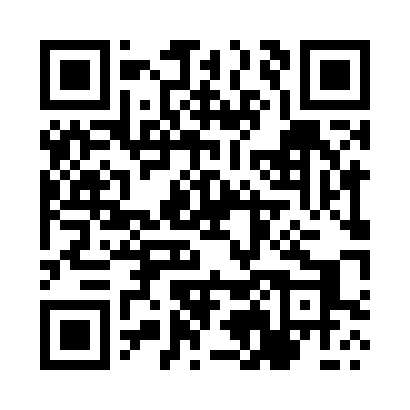 Prayer times for Zofibor, PolandMon 1 Jul 2024 - Wed 31 Jul 2024High Latitude Method: Angle Based RulePrayer Calculation Method: Muslim World LeagueAsar Calculation Method: HanafiPrayer times provided by https://www.salahtimes.comDateDayFajrSunriseDhuhrAsrMaghribIsha1Mon2:034:1612:356:118:5310:582Tue2:034:1712:356:118:5210:583Wed2:044:1812:356:118:5210:584Thu2:044:1812:356:118:5110:585Fri2:054:1912:356:118:5110:586Sat2:054:2012:356:118:5010:587Sun2:064:2112:366:108:5010:588Mon2:064:2212:366:108:4910:579Tue2:074:2312:366:108:4810:5710Wed2:074:2412:366:098:4710:5711Thu2:084:2512:366:098:4710:5612Fri2:084:2612:366:098:4610:5613Sat2:094:2812:366:088:4510:5614Sun2:094:2912:366:088:4410:5515Mon2:104:3012:376:078:4310:5516Tue2:104:3112:376:078:4210:5517Wed2:114:3212:376:068:4110:5418Thu2:114:3412:376:058:3910:5419Fri2:124:3512:376:058:3810:5320Sat2:124:3612:376:048:3710:5321Sun2:134:3812:376:038:3610:5222Mon2:144:3912:376:038:3410:5223Tue2:144:4012:376:028:3310:5124Wed2:154:4212:376:018:3210:5125Thu2:154:4312:376:008:3010:5026Fri2:164:4512:376:008:2910:4927Sat2:164:4612:375:598:2710:4928Sun2:174:4812:375:588:2610:4829Mon2:184:4912:375:578:2410:4730Tue2:184:5112:375:568:2310:4731Wed2:194:5212:375:558:2110:46